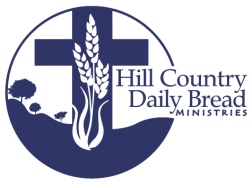 Donor Development Marketing and Communications Position Purpose: This position is responsible for furthering the mission of Hill Country Daily Bread Ministries by managing and executing marketing and communication efforts within the development department and throughout the ministry. This role is to create and execute donor specific communication campaigns, plan and execute marketing and social media efforts and serve as the point of contact to develop all ministry fliers and communication pieces to ensure a unified and consistent look.The candidate should be able to operate and communicate at a high level, have a development mindset and a mature walk with the Lord along with a deep understanding and buy in of the mission of Hill Country Daily Bread Ministries.Key Result Areas:In collaboration with the development team, create, manage and execute the ministry branding, marketing and donor communications plan for the yearUtilize in-depth knowledge and understanding of existing and emerging social media platforms to implement and grow donor and volunteer engagement - track and measure level of engagement.Develop content that engages different audiences and leads to measurable action through audience growth, engagement, and online giving.Develop a marketing and communications calendar for the year including but not limited to social media posts, e-newsletters, ministry letters, ministry newsletters, radio/TV/print and website ensuring that the appropriate audiences are getting the appropriate messages in a timely and relevant mannerCreate, write and send all communication efforts including but not limited to social media posts, e-newsletters, ministry letters, ministry newsletters, radio/TV/print and website using donor-centric language.Proactively work with the rest of the ministry to collect and write content for each communication channel ensuring that all communication not only includes all relevant data and facts but that it outlines the impact donors have had on that story and how their support will further the impact in their communityConduct and present an overall analysis of the all communication channels providing ongoing recommendations on content, timing, subject lines and growing audiencesProactively develop and execute materials (print, video, etc) to increase funding from fundraisers and events including but not limited to Vision Dinner, Giving Tuesday, Big Give, and community events.Proactively update the ministry website and ensure all information provided is up to date and accurate and is in line with donor communication campaignsServe as a support to the entire ministry in the development and creation of marketing materials including but not limited to fliers, programs, invitations, brochures, and videos to ensure a consistent brand throughout the ministryProactively communicate with each department to understand what types of fliers or information pieces they may needCreate the material and ensure it is in line with the brand of the ministry and has a uniform look with other materialsProvide and build relevant and up to date content for each of the TV monitors and other possible communication areas throughout the ministry buildingServe as the point of contact for website updates ensuring ministry wide content is accurate and up to dateManage and develop individual volunteers and volunteer teams to not only execute associated tasks but encourage spiritual growth while showing the love of JesusBuild relationships with volunteers while attempting to engage them further both spiritually and professionally.Build volunteer teams, with leaders, to take ownership of executing tasks this role is responsible for completing including but not limited to events, communication and donor efforts.Undergraduate degree in Marketing, Public Relations or Communications Preferred. Minimum 3-5 years relevant experience preferred. Comfort representing Christian mission and vision of HCDBM.Interested candidates should send their resume is cindy.ricketts@hillcountrydailybread.org.